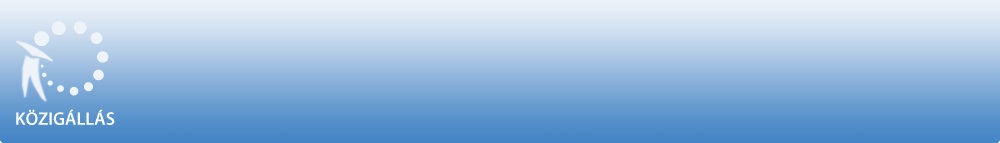 Miskolci Egyetem a Közalkalmazottak jogállásáról szóló 1992. évi XXXIII. törvény 20/A. § alapján pályázatot hirdetaz Alkalmazott Földtudományi Kutatóintézet 

igazgatóhelyettes beosztás ellátására. A közalkalmazotti jogviszony időtartama:határozatlan idejű közalkalmazotti jogviszony Foglalkoztatás jellege: Teljes munkaidő A vezetői megbízás időtartama:A vezetői megbízás határozott időre, 2019. június 1-től legfeljebb 2024. május 31-ig szól. A munkavégzés helye:Borsod-Abaúj-Zemplén megye, 3515 Miskolc-Egyetemváros. A beosztáshoz tartozó, illetve a vezetői megbízással járó lényeges feladatok:Az igazgató távollétében az igazgató helyettesítése. Az Alkalmazott Földtudományi Kutatóintézet tudományos megjelenésének, publikációs tevékenységének és szellemi tulajdonkezelésének szervezése, az intézet műszaki üzemeltetési feladatainak szervezése, irányítása, a beszerzések koordinálása, a vagyonvédelmi feladatok megszervezése. Illetmény és juttatások:Az illetmény megállapítására és a juttatásokra a Közalkalmazottak jogállásáról szóló 1992. évi XXXIII. törvény rendelkezései, valamint a(z) nemzeti felsőoktatásról szóló 2011. évi CCIV. törvény; a közalkalmazottak jogállásáról szóló 1992. évi XXXIII. törvény felsőoktatásban való végrehajtásáról és a felsőoktatási intézményben való foglalkoztatás egyes kérdéseiről szóló 395/2015. (XII. 12.) Korm. rendelet, a Miskolci Egyetem Kollektív Szerződése, továbbá a Miskolci Egyetem Szervezeti és Működési Szabályzatának az irányadók. Pályázati feltételek:Egyetem, Az Intézetben művelt K+F területen szerzett tudományos fokozat. Vezetői tapasztalat. Európai uniós és hazai földtudományi / környezetvédelmi tárgyú pályázatok lebonyolításában szerzett tapasztalat. Nemzetközi szintű szakmai-tudományos tevékenység és tudományos-ipari kapcsolatok. A pályázónak büntetlen előéletűnek kell lennie, és meg kell felelnie a Miskolci Egyetem szabályzataiban rögzített általános követelményeknek. A Kjt. 20/B. § (2) bekezdésének megfelelően a vezető beosztás ellátására megbízást azt kaphat, aki a munkáltatóval közalkalmazotti jogviszonyban áll, vagy a megbízással egyidejűleg közalkalmazotti munkakörbe kinevezhető. A pályázat elbírálásánál előnyt jelent:A Miskolci Egyetemen fennálló közalkalmazotti jogviszony. Miskolci Egyetemen használt ügyviteli és nyilvántartási rendszerek ismerete. Mérnök-közgazdász felsőfokú végzettség. A beosztás betölthetőségének időpontja:A beosztás legkorábban 2019. június 1. napjától tölthető be. A pályázat benyújtásának határideje: 2019. április 10. A pályázati kiírással kapcsolatosan további információt Győrffyné Balla Ilona ügyvivő-szakértő nyújt, a 46/565-023-as telefonszámon.A pályázatok benyújtásának módja: Postai úton, a pályázatnak a Miskolci Egyetem címére történő megküldésével (3515 Miskolc-Egyetemváros, Kancellária Hivatal. A/4. épület I. emelet). Kérjük a borítékon feltüntetni a pályázati adatbázisban szereplő azonosító számot: KT/75/2019., valamint a beosztás megnevezését: igazgatóhelyettes. vagySzemélyesen: Győrffyné Balla Ilona ügyvivő-szakértő, Borsod-Abaúj-Zemplén megye, 3515 Miskolc-Egyetemváros, Kancellária Hivatal. A/4. épület I. emelet 125. szoba. A pályázat elbírálásának módja, rendje:A beadott pályázatokat a véleményező-előkészítő bizottság, az Intézet Tanácsának véleménye alapján a Miskolci Egyetem Szenátusa rangsorolja. Az igazgatóhelyettest a Miskolci Egyetem Rektora bízza meg. A pályázat elbírálásának határideje: 2019. május 31. A pályázati kiírás további közzétételének helye, ideje: http://www.uni-miskolc.hu/allas-palyazatokÉszak-Magyarország című napilapA munkáltatóval kapcsolatos egyéb lényeges információ: A vezető beosztásra benyújtott pályázati anyagoknak legalább a következőket kell tartalmazniuk: a) személyi rész: aa) önéletrajz, ab) végzettséget, szakképzettséget, nyelvtudást és tudományos fokozatot igazoló oklevelek, bizonyítványok hiteles másolata, ac) az oktatott tantárgyak listája az utolsó 5 év vonatkozásában, ad) publikációk, továbbá a szakmai alkotások jegyzéke, ae) a legfontosabb oktatási, kutatási, intézményfejlesztési pályázatokban, illetve K+F munkákban való részvételek és témavezetések, af) külföldi utazások felsorolása azok céljával együtt az utolsó 5 évben, ag) vezetői tapasztalatok, vezetői gyakorlat bemutatása, beleértve a szakmai-tudományos közéletben végzett ilyen tevékenységet, ah) legalább 3 irányított személy felsorolása, akik sikeres pályát futottak be; b) vezetői elképzelések: ba) motiváció, bb) helyzetértékelés, bc) vezetői program; c) nyilatkozatok: ca) összeférhetetlenségi nyilatkozat, cb) az illetékes személyek és testületek felhatalmazása a teljes pályázati anyag megismerésére, cc) nyilatkozat az egyetemen kívül fennálló munkaviszonyáról, jogviszonyairól, azok tartalmáról és időbeli behatároltságáról, d) három hónapnál nem régebbi hatósági erkölcsi bizonyítvány. Egyes vezető beosztásra benyújtott pályázatoknál – relevancia hiányában – az (1) bekezdés ac), ad), ae), af), ah) pontjaihoz igényeltek részben vagy egészben hiányozhatnak. Ezek az esetek nem minősülnek formai hibának. A pályázatokat egy eredeti, két másolati példányban a Miskolci Egyetem Rektorához címezve, postai úton, vagy személyesen az Egyetem Kancellária Hivatalába (3515 Miskolc-Egyetemváros, A/4. épület I. emelet 125. szoba) kell benyújtani. A munkáltatóval kapcsolatban további információt a www.uni-miskolc.hu honlapon szerezhet. A KÖZIGÁLLÁS publikálási időpontja: 2019. március 12. A pályázati kiírás közzétevője a Belügyminisztérium (BM). A pályázati kiírás a munkáltató által az NKI részére megküldött adatokat tartalmazza, így annak tartalmáért a pályázatot kiíró szerv felel. 